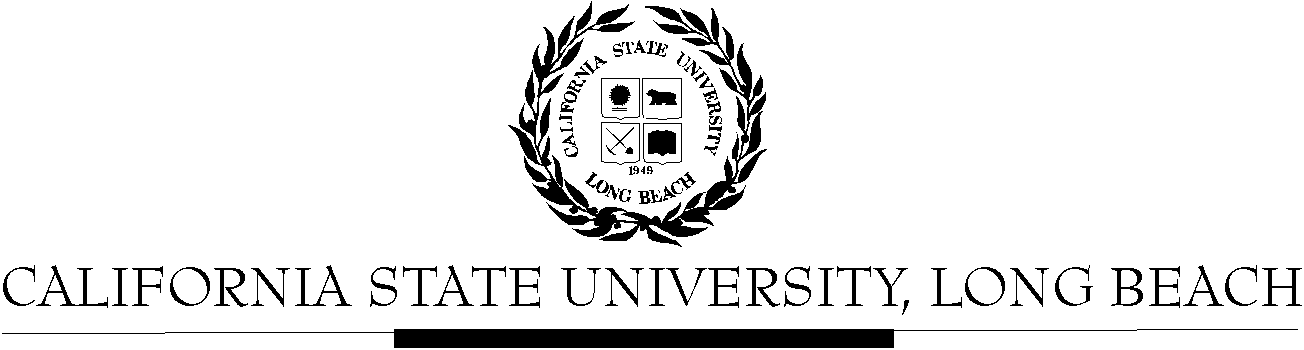 General Education Governing CommitteeAgendaMay 8, 2017**REVISED**2:00pm – 4:00pm – Office of the President Conference Room, BH-302Please notify a member of the GEGC Executive Committee (Grace.Reynolds@csulb.edu or Ruth.Piker@csulb.edu) if you are unable to attend.Call to OrderApproval of AgendaApproval of Minutes: GEGC Minutes from 4-24-2017 posted on BeachBoardA. Discussion of Executive Order 1100; GEGC response by June 16, 2017; stacked courses brief discussion—why are these ineligible for GE credit?B.  Discussion of Writing Intensive courses and WASC--NeleC.  Elections for Executive committee first meeting in fall 2017 Items still tabled:CHLS 100: Introduction to Chicano & Latino StudiesCHLS 345: Latino/a Leadership in STEMDESN 367: History and Theory of ArchitectureIST/WGSS 339: Global FeminismsCurrent BusinessNew Submission:DESN 470: Design in Contemporary SocietyPosted on BeachBoard/GE Course Proposals AY 2015-2016Request to add:  Written Communication (A1), Critical Thinking (A3), Writing Intensive, Integrative LearningFCS 101 Franken Food: Fact or Science Fiction; Reviewed at Feb. 13, 2017 meeting – Denied at that time, summary of discussion below**Time Certain** Cheryl Rock—2;45 p.m.Posted on BeachBoard/GE Course Proposals Spring 2017New to General EducationRequest for Foundations: Critical ThinkingDiscussion: No content based learning criteria that meets the Category requirement.Recommendation: consult with Mary McPherson on how to revise the proposal to be a critical thinking course or find a new category.Motion to deny the proposal – unanimously approvedb.	To be untabled:DESN 367: History and Theory of Architecture – Tabled on Nov. 14th—discussion summary belowPosted on BeachBoard/GE Course Proposals Fall 2016New to General EducationRequest for Explorations: Other Humanities, and Explorations: Social Sciences & CitizenshipDescription:Category C3 is no longer part of GE. The recommendation is to apply for Category C2 designation, and clearly emphasize the social component of the category. The Category D2 justification should clearly emphasize the social and economic components.For the prerequisites, includes “requires consent of instructor”, which needs to be deleted.The integrating learning essential skill is discussed in SCO, but not selected on the GEAR form, needs to be consistent, and needs to include it as an SLO. Recommendations: apply for C2 designation and emphasize the social component, emphasize the social and economic components of Category D2, delete “requires consent of instructor”, and either check integrated learning on GEAR form or delete the description from the SCO, if decide to include, then include it in the SLO. Motion to table – unanimously approvedFuture Business: The following classes must be revised and resubmitted due to key issues, but will probably be soon reviewed by GEGC: ANTH 478, ASAM 330, ASAM 331, ASAM 334, ASAM 352, ASAM 353Adjournment